Our Promise To You  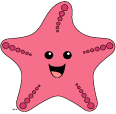 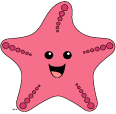 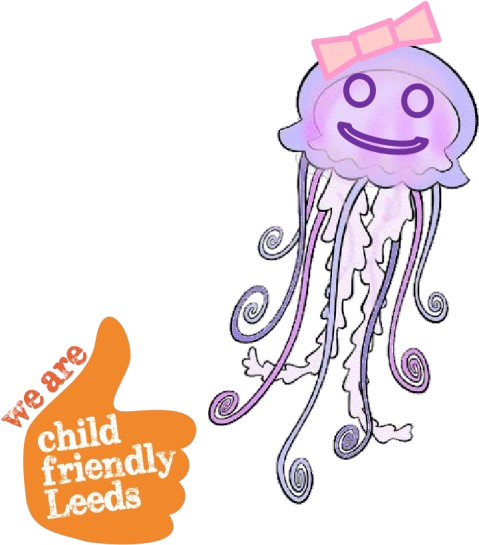 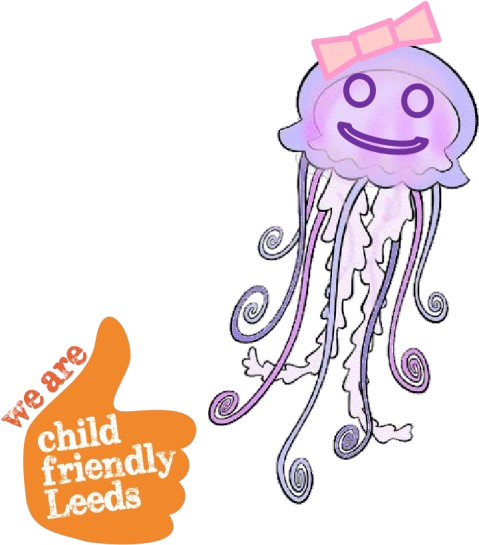 Once upon a time, there was a jellyfish called  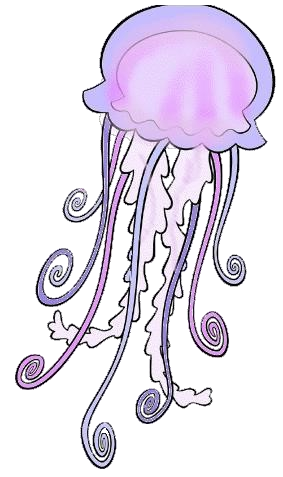 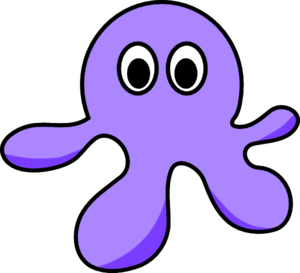 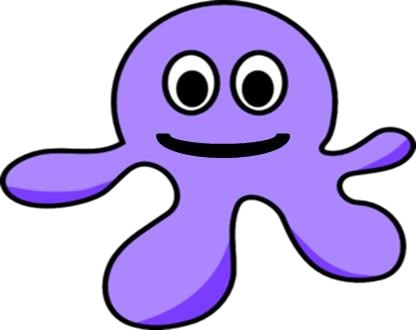 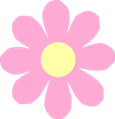 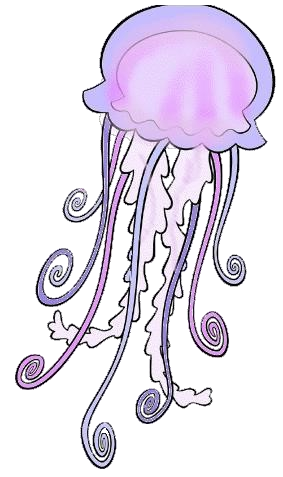 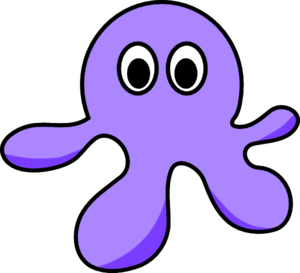 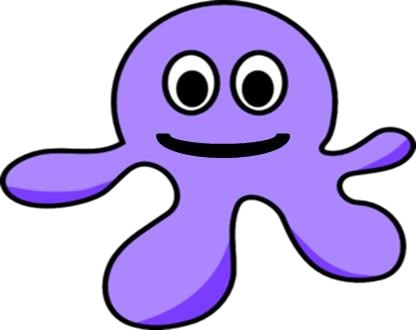 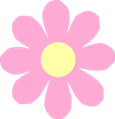 Jenny. Jenny lived with  	Owen and Olivia on the  	 Jenny couldn’t live with her mummy and daddy, but there  were lots of people who wanted to help Jenny and keep her safe.   The clever turtle wanted to make sure Jenny was happy and safe.  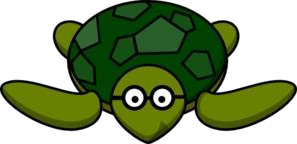 The clever turtle had an   	 important job… 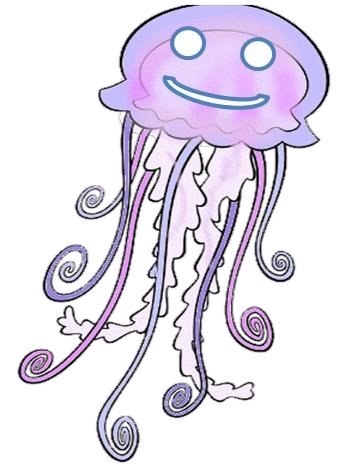 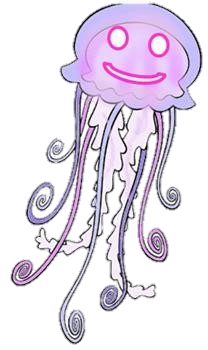 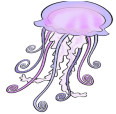 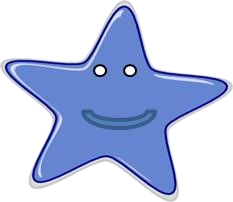 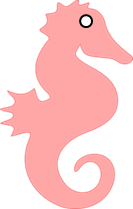 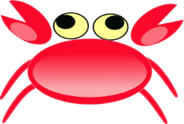 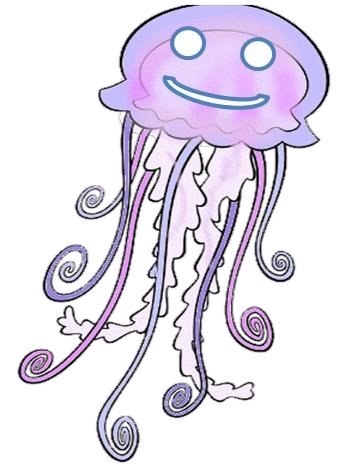 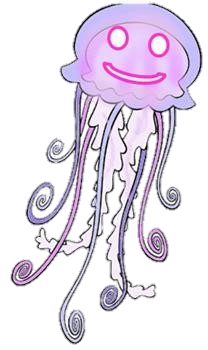 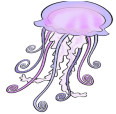 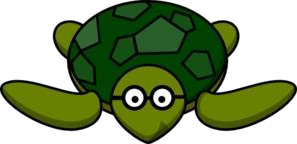 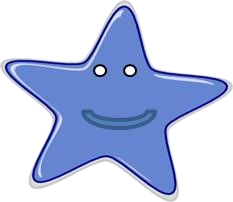 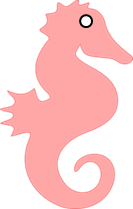 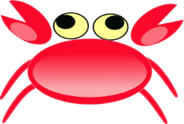 The Turtle promised…    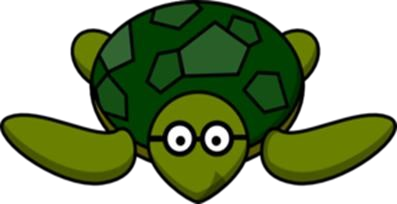 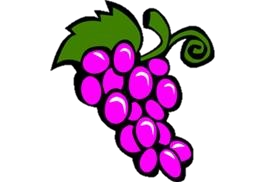 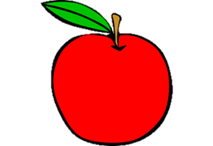 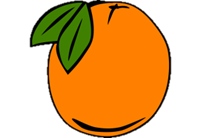 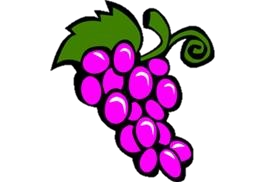 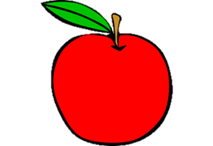 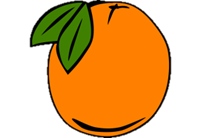 To help Jenny to stay safe and healthy.   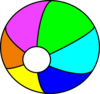 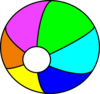 The Turtle promised…  To help Jenny to make decisions and choices about  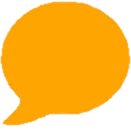 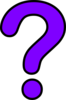 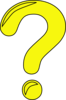 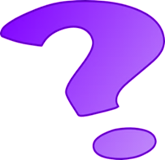 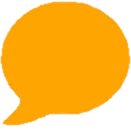 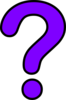 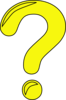 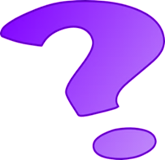 The Turtle promised…  To encourage Jenny to try hard and do her best.  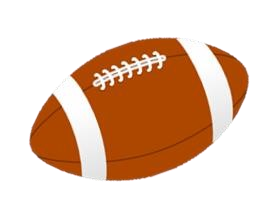 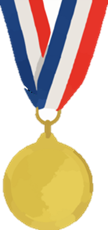 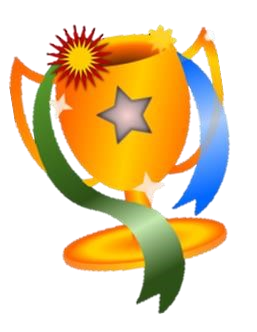 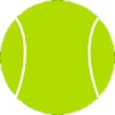 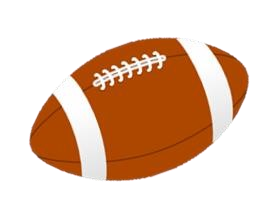 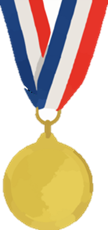 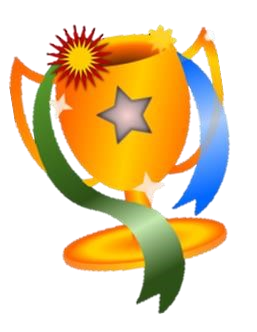 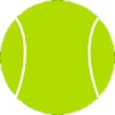 The Turtle promised…    	To help Jenny to enjoy learning 	and work 	hard in 		 school.   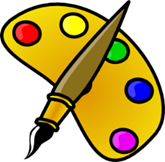 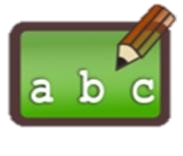 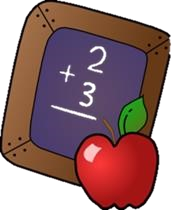 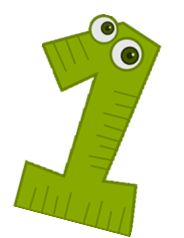 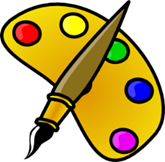 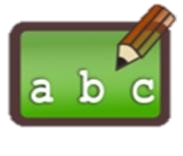 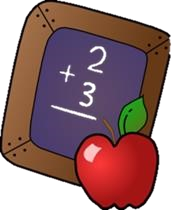 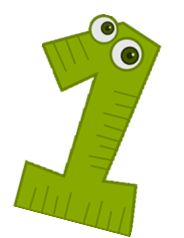 The Turtle promised…  To listen to Jenny and 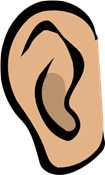 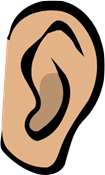 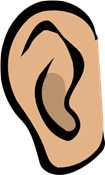 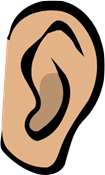 	to make 	sure 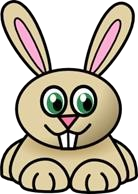 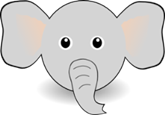 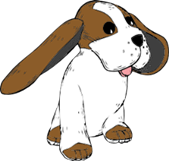 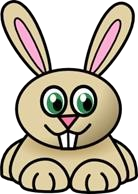 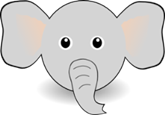 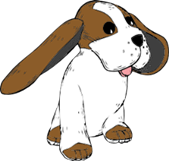 she knows what will happen next.  The Turtle promised…    	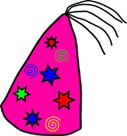 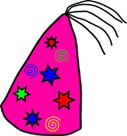 To celebrate with Jenny 		when she 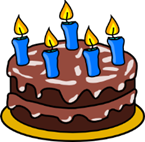 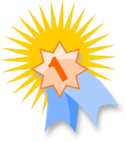 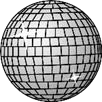 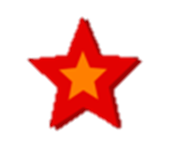 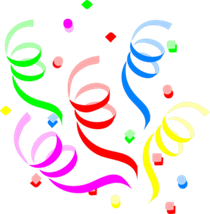 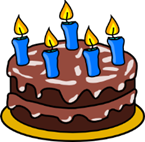 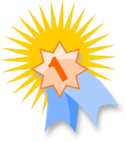 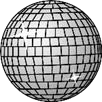 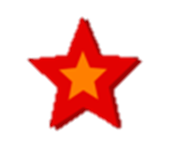 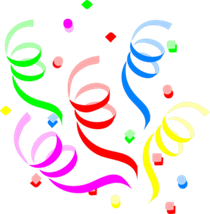  does well!  	 	The Turtle promised…  To make sure Jenny has lots of people who will help her.   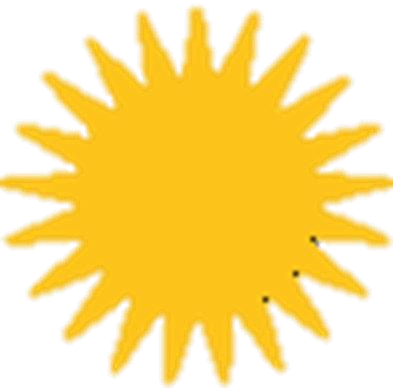 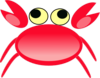 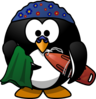 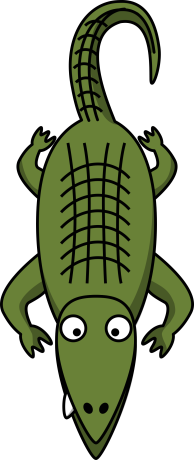 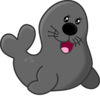 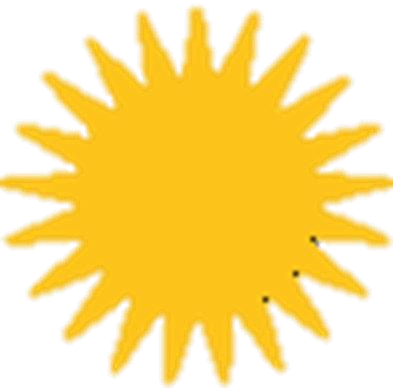 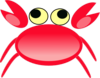 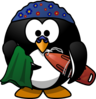 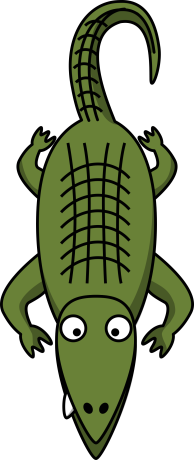 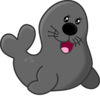 The Turtle promised  To help Jenny to do activities that are fun and 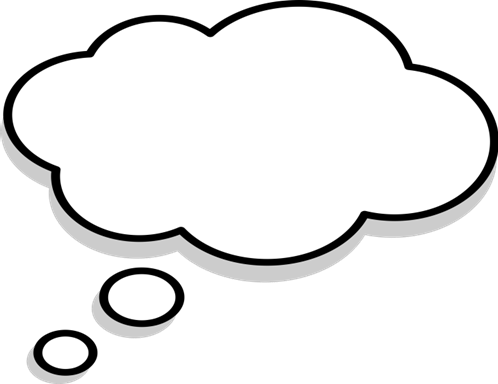 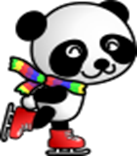 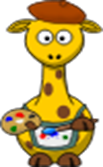 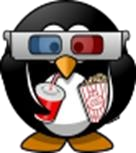 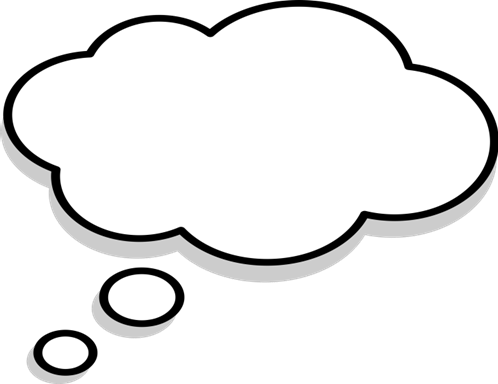 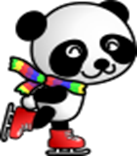 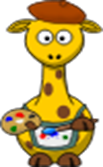 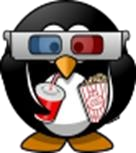 Jenny was really happy that the Turtle could help her it made her feel safe.   Jenny told Owen and Olivia she was happy with the  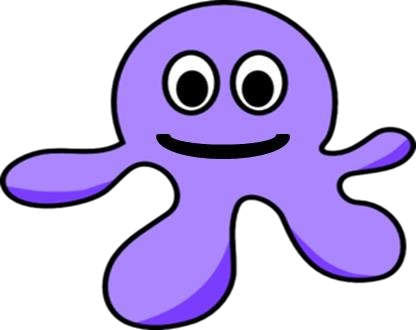 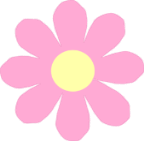 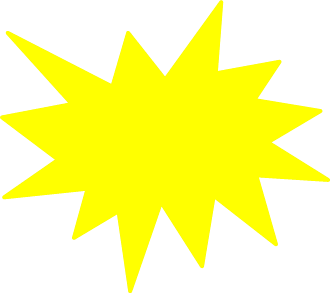 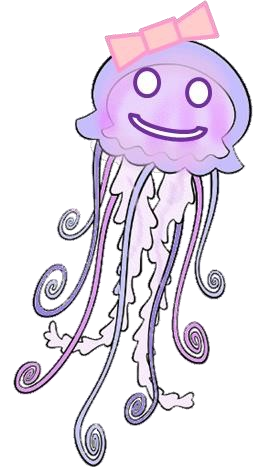 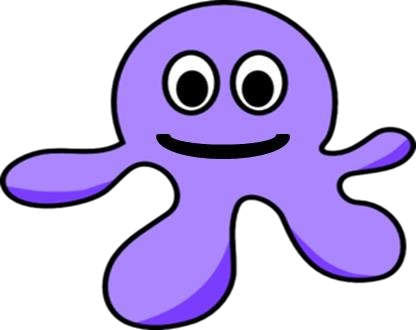 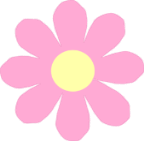 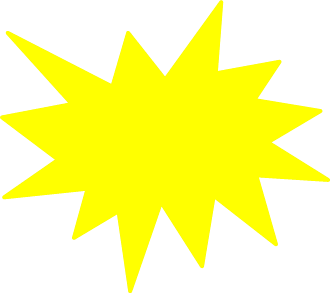 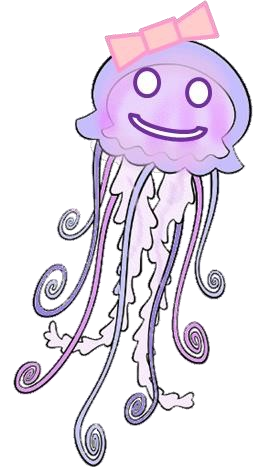 Your social worker promises you…  To help you to stay safe and healthy.  To help you to make decisions and choices about your life.  To encourage you to try hard and do your best.  To help you enjoy learning and work hard in school.  To listen to you and make sure you know what will happen next.  To celebrate with you when you do well.  To make sure you have lots of people who will help you.  To help you to do activities that are fun and to try new things.  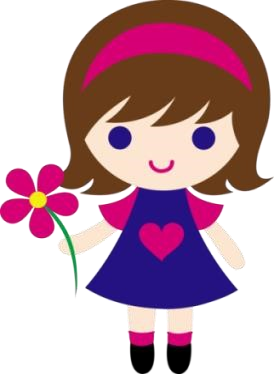 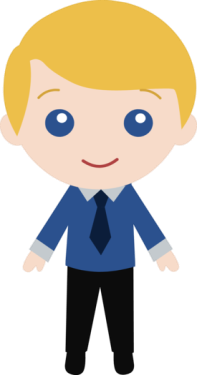 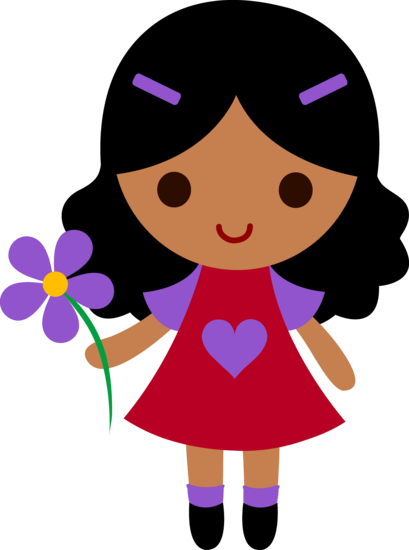 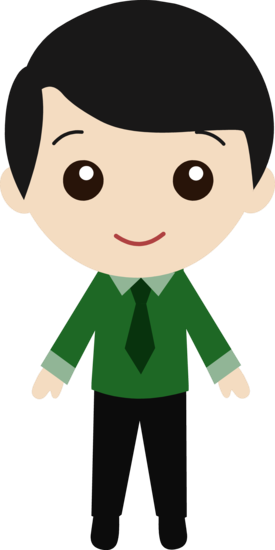 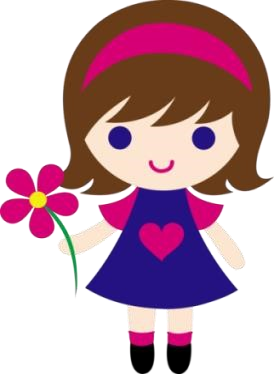 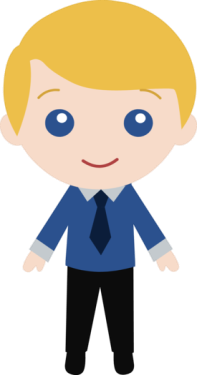 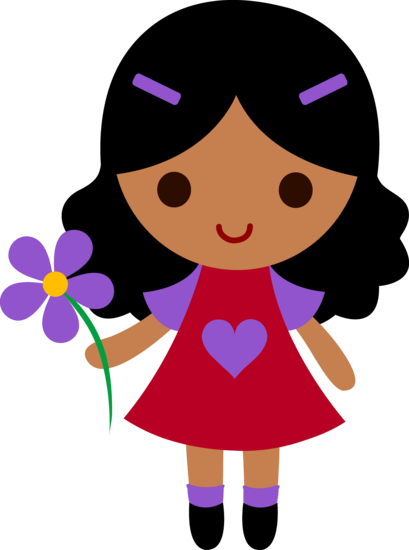 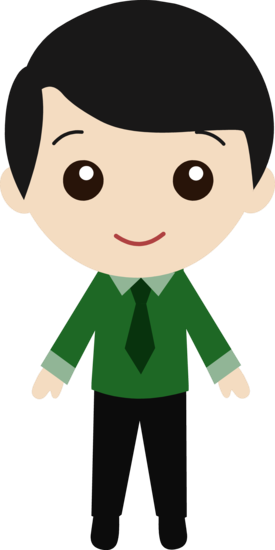 